РОЗДІЛ 2ПРОЄКТУВАННЯ ЯК ІНСТРУМЕНТ ДІЯЛЬНОСТІ СОЦІАЛЬНОГО ПЕДАГОГАЗавдання середнього рівня на 5 балів до теми 7. Методи досягнення мети проєкту Для власного або для проєкту за посиланням: https://www.tiktok.com/@wastehunt/video/7330638343409061126?_r=1&_t=8jjc3mi5HID складіть перелік завдань для проєкту команди та конкретних дій для його реалізації за прикладом 2 бали .	Таблиця 7.1.Завдання та конкретні дії з реалізації проєктуТаблиця 7.2.Завдання та конкретні дії з реалізації проєктуСкладіть бюджет для команди проєкту сюжет якої ви переглянули за посиланням пояснюючи сутність витрат яку мала зробити команда за запропонованим зразком бюджету проекту (рис.7.2.) 3 бали.
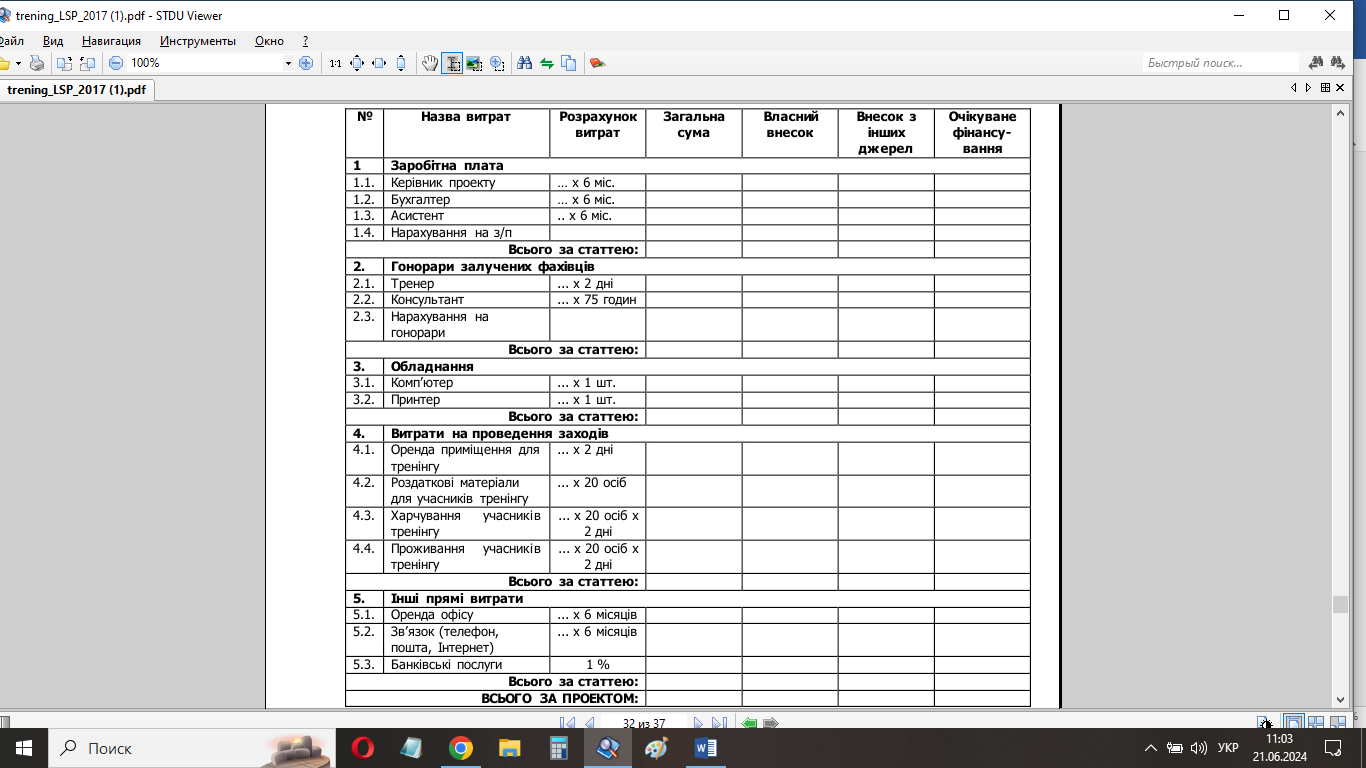 Рис.7.2. Зразок бюджету проектуЗавдання (що ми робимо?) Конкретні дії (Як ми це робимо?) Опис завдань проекту Опис способів реалізації цих дій Наприклад:Наприклад:Проведення  інформаційної  кампанії  з питань ….. -  публікація  оголошення  у  пресі  (3 видання) - розміщення плакатів у школах (100 шт.)  - розповсюдження інформаційних буклетів (2500 шт.) Проведення освітньої програми для молоді з питань …3-х тренінги х 2 дні х 20 учасниківЗавдання (що ми робимо?) Конкретні дії (Як ми це робимо?) Опис завдань проекту Опис способів реалізації цих дій По проєкту:По проєкту: